UNIVERSITY OF WYOMING DRONE APPROVAL APPLICATION Completed applications should be submitted to Carrie HescoDO YOU CARRY LIABILITY INSURANCE FOR THIS UAV?    YES:         NO: 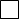 IF SO, WHAT IS THE MAXIMUM LIABILITY LIMIT FOR THIS POLICY, AND WHO PROVIDES THE COVERAGE? (PLEASE ATTACH CERTIFICATE OF INSURANCE WITH THIS FORM)1. 	REQUESTOR(S) INFORMATION NAME OF REQUESTING PARTY: UW DEPARTMENT NAME (IF APPLICABLE) AND ADDRESS: CONTACT NAME, PHONE NUMBER AND EMAIL ADDRESS: APPLICANT IS: 	 FACULTY/STAFF 	 STUDENT      	  OTHER (PLEASE DESCRIBE) : 	 	IS THIS UAV OWNED BY UW?          YES           NO   IF NO, WHO IS IT OWNED BY? DESCRIPTION OF UAV ACTIVITIES: DATE(S) OF OPERATION: LOCATION(S) OF OPERATION: REGISTRATION NUMBER(S):  2. 	UAV INFORMATION  2. 	UAV INFORMATION  2. 	UAV INFORMATION  2. 	UAV INFORMATION  2. 	UAV INFORMATION  2. 	UAV INFORMATION  2. 	UAV INFORMATION SERIAL NUMBER YEAR MANUFACTURER AND MODEL MANUFACTURER AND MODEL AIRFRAME VALUE LIABILITY LIMIT REQUESTED DEDUCTIBLE 1. 2. 3. 3. 	ASSOCIATED SYSTEMS – SENSORS, CAMERAS, GIMBALS, GROUND CONTROL SYSTEM 3. 	ASSOCIATED SYSTEMS – SENSORS, CAMERAS, GIMBALS, GROUND CONTROL SYSTEM 3. 	ASSOCIATED SYSTEMS – SENSORS, CAMERAS, GIMBALS, GROUND CONTROL SYSTEM 3. 	ASSOCIATED SYSTEMS – SENSORS, CAMERAS, GIMBALS, GROUND CONTROL SYSTEM 3. 	ASSOCIATED SYSTEMS – SENSORS, CAMERAS, GIMBALS, GROUND CONTROL SYSTEM SERIAL NUMBER MANUFACTURER MANUFACTURER EQUIPMENT EQUIPMENT INSURED VALUEDEDUCTIBLE 1. 2. 3. 4. 5. 4. 	PILOT INFORMATION 4. 	PILOT INFORMATION 4. 	PILOT INFORMATION 4. 	PILOT INFORMATION List ALL pilots who operate applicant’s UAS (full-time, part-time, contract employees, and private RPC Certified Pilots) List ALL pilots who operate applicant’s UAS (full-time, part-time, contract employees, and private RPC Certified Pilots) List ALL pilots who operate applicant’s UAS (full-time, part-time, contract employees, and private RPC Certified Pilots) List ALL pilots who operate applicant’s UAS (full-time, part-time, contract employees, and private RPC Certified Pilots) NAME UAV TIME UAV TIME        UW EMPLOYEE? NAME    F/W    R/W FAA REMOTE PILOT CERTIFIED?DESCRIBE ALL RELEVANT UAV TRAINING (INCLUDING PART 61, PART 107 TRAINING)       UW EMPLOYEE? 5 LIABILITY INSURANCE – Liability insurance is the responsibility of the operating department.INSURERLIABILITY LIMIT5.	GENERAL INFORMATIONCOMPLETE THIS SECTION FOR EACH UAV MODEL OVER .55 LB AND UNDER 55 LB5.	GENERAL INFORMATIONCOMPLETE THIS SECTION FOR EACH UAV MODEL OVER .55 LB AND UNDER 55 LB5.	GENERAL INFORMATIONCOMPLETE THIS SECTION FOR EACH UAV MODEL OVER .55 LB AND UNDER 55 LB5.	GENERAL INFORMATIONCOMPLETE THIS SECTION FOR EACH UAV MODEL OVER .55 LB AND UNDER 55 LB5.	GENERAL INFORMATIONCOMPLETE THIS SECTION FOR EACH UAV MODEL OVER .55 LB AND UNDER 55 LB5.	GENERAL INFORMATIONCOMPLETE THIS SECTION FOR EACH UAV MODEL OVER .55 LB AND UNDER 55 LB5.	GENERAL INFORMATIONCOMPLETE THIS SECTION FOR EACH UAV MODEL OVER .55 LB AND UNDER 55 LB5.	GENERAL INFORMATIONCOMPLETE THIS SECTION FOR EACH UAV MODEL OVER .55 LB AND UNDER 55 LB5.	GENERAL INFORMATIONCOMPLETE THIS SECTION FOR EACH UAV MODEL OVER .55 LB AND UNDER 55 LBUAV #1 UAV #1 UAV #1 UAV #1 UAV #1 UAV #1 UAV #1 UAV #1 UAV #1  AIRFRAME WEIGHT: 	                                                 MAX TAKEOFF WEIGHT:                             DRONE MINUMUM FLIGHT VISIBILITY:	    IS THE MAX SPEED UNDER 100 MPH? :                 	 MAX RANGE / ENDURANCE:                      POWER SUPPLY:   ELECTRIC 	 GAS  WILL THE UAV BE FLOWN WTHIN 400 FEET OF STRUCTURES?          YES               NO 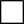  AIRFRAME WEIGHT: 	                                                 MAX TAKEOFF WEIGHT:                             DRONE MINUMUM FLIGHT VISIBILITY:	    IS THE MAX SPEED UNDER 100 MPH? :                 	 MAX RANGE / ENDURANCE:                      POWER SUPPLY:   ELECTRIC 	 GAS  WILL THE UAV BE FLOWN WTHIN 400 FEET OF STRUCTURES?          YES               NO  AIRFRAME WEIGHT: 	                                                 MAX TAKEOFF WEIGHT:                             DRONE MINUMUM FLIGHT VISIBILITY:	    IS THE MAX SPEED UNDER 100 MPH? :                 	 MAX RANGE / ENDURANCE:                      POWER SUPPLY:   ELECTRIC 	 GAS  WILL THE UAV BE FLOWN WTHIN 400 FEET OF STRUCTURES?          YES               NO  AIRFRAME WEIGHT: 	                                                 MAX TAKEOFF WEIGHT:                             DRONE MINUMUM FLIGHT VISIBILITY:	    IS THE MAX SPEED UNDER 100 MPH? :                 	 MAX RANGE / ENDURANCE:                      POWER SUPPLY:   ELECTRIC 	 GAS  WILL THE UAV BE FLOWN WTHIN 400 FEET OF STRUCTURES?          YES               NO  AIRFRAME WEIGHT: 	                                                 MAX TAKEOFF WEIGHT:                             DRONE MINUMUM FLIGHT VISIBILITY:	    IS THE MAX SPEED UNDER 100 MPH? :                 	 MAX RANGE / ENDURANCE:                      POWER SUPPLY:   ELECTRIC 	 GAS  WILL THE UAV BE FLOWN WTHIN 400 FEET OF STRUCTURES?          YES               NO  AIRFRAME WEIGHT: 	                                                 MAX TAKEOFF WEIGHT:                             DRONE MINUMUM FLIGHT VISIBILITY:	    IS THE MAX SPEED UNDER 100 MPH? :                 	 MAX RANGE / ENDURANCE:                      POWER SUPPLY:   ELECTRIC 	 GAS  WILL THE UAV BE FLOWN WTHIN 400 FEET OF STRUCTURES?          YES               NO  AIRFRAME WEIGHT: 	                                                 MAX TAKEOFF WEIGHT:                             DRONE MINUMUM FLIGHT VISIBILITY:	    IS THE MAX SPEED UNDER 100 MPH? :                 	 MAX RANGE / ENDURANCE:                      POWER SUPPLY:   ELECTRIC 	 GAS  WILL THE UAV BE FLOWN WTHIN 400 FEET OF STRUCTURES?          YES               NO  AIRFRAME WEIGHT: 	                                                 MAX TAKEOFF WEIGHT:                             DRONE MINUMUM FLIGHT VISIBILITY:	    IS THE MAX SPEED UNDER 100 MPH? :                 	 MAX RANGE / ENDURANCE:                      POWER SUPPLY:   ELECTRIC 	 GAS  WILL THE UAV BE FLOWN WTHIN 400 FEET OF STRUCTURES?          YES               NO  AIRFRAME WEIGHT: 	                                                 MAX TAKEOFF WEIGHT:                             DRONE MINUMUM FLIGHT VISIBILITY:	    IS THE MAX SPEED UNDER 100 MPH? :                 	 MAX RANGE / ENDURANCE:                      POWER SUPPLY:   ELECTRIC 	 GAS  WILL THE UAV BE FLOWN WTHIN 400 FEET OF STRUCTURES?          YES               NO 1. WILL THERE BE A PREFLIGHT CHECK OF THE UAV? (REQUIRED)1. WILL THERE BE A PREFLIGHT CHECK OF THE UAV? (REQUIRED)1. WILL THERE BE A PREFLIGHT CHECK OF THE UAV? (REQUIRED)1. WILL THERE BE A PREFLIGHT CHECK OF THE UAV? (REQUIRED)1. WILL THERE BE A PREFLIGHT CHECK OF THE UAV? (REQUIRED)1. WILL THERE BE A PREFLIGHT CHECK OF THE UAV? (REQUIRED)1. WILL THERE BE A PREFLIGHT CHECK OF THE UAV? (REQUIRED)1. WILL THERE BE A PREFLIGHT CHECK OF THE UAV? (REQUIRED)1. WILL THERE BE A PREFLIGHT CHECK OF THE UAV? (REQUIRED)2. IS THE UNIT COMPLETELY AUTONOMOUS OR OPTIONALLY REMOTELY PILOTED?2. IS THE UNIT COMPLETELY AUTONOMOUS OR OPTIONALLY REMOTELY PILOTED?2. IS THE UNIT COMPLETELY AUTONOMOUS OR OPTIONALLY REMOTELY PILOTED?2. IS THE UNIT COMPLETELY AUTONOMOUS OR OPTIONALLY REMOTELY PILOTED?2. IS THE UNIT COMPLETELY AUTONOMOUS OR OPTIONALLY REMOTELY PILOTED?2. IS THE UNIT COMPLETELY AUTONOMOUS OR OPTIONALLY REMOTELY PILOTED?2. IS THE UNIT COMPLETELY AUTONOMOUS OR OPTIONALLY REMOTELY PILOTED?2. IS THE UNIT COMPLETELY AUTONOMOUS OR OPTIONALLY REMOTELY PILOTED?2. IS THE UNIT COMPLETELY AUTONOMOUS OR OPTIONALLY REMOTELY PILOTED?3. IS THERE BACKUP POWER IN THE EVENT OF A POWER LOSS?YES NO NO NO NO NO 3. IS THERE BACKUP POWER IN THE EVENT OF A POWER LOSS?YES NO NO NO NO NO 4. DESCRIBE THE TAKEOFF PROCEDURE:4. DESCRIBE THE TAKEOFF PROCEDURE:4. DESCRIBE THE TAKEOFF PROCEDURE:4. DESCRIBE THE TAKEOFF PROCEDURE:4. DESCRIBE THE TAKEOFF PROCEDURE:4. DESCRIBE THE TAKEOFF PROCEDURE:4. DESCRIBE THE TAKEOFF PROCEDURE:4. DESCRIBE THE TAKEOFF PROCEDURE:4. DESCRIBE THE TAKEOFF PROCEDURE:5. DESCRIBE THE UAV RECOVERY (LANDING):5. DESCRIBE THE UAV RECOVERY (LANDING):5. DESCRIBE THE UAV RECOVERY (LANDING):5. DESCRIBE THE UAV RECOVERY (LANDING):5. DESCRIBE THE UAV RECOVERY (LANDING):5. DESCRIBE THE UAV RECOVERY (LANDING):5. DESCRIBE THE UAV RECOVERY (LANDING):5. DESCRIBE THE UAV RECOVERY (LANDING):5. DESCRIBE THE UAV RECOVERY (LANDING):6. WHERE WILL THE UAV PRIMARILY BE OPERATED?6. WHERE WILL THE UAV PRIMARILY BE OPERATED?6. WHERE WILL THE UAV PRIMARILY BE OPERATED?6. WHERE WILL THE UAV PRIMARILY BE OPERATED?6. WHERE WILL THE UAV PRIMARILY BE OPERATED?6. WHERE WILL THE UAV PRIMARILY BE OPERATED?6. WHERE WILL THE UAV PRIMARILY BE OPERATED?6. WHERE WILL THE UAV PRIMARILY BE OPERATED?6. WHERE WILL THE UAV PRIMARILY BE OPERATED?7. HOW MANY HOURS PER YEAR WILL THE UAV BE OPERATED?7. HOW MANY HOURS PER YEAR WILL THE UAV BE OPERATED?7. HOW MANY HOURS PER YEAR WILL THE UAV BE OPERATED?7. HOW MANY HOURS PER YEAR WILL THE UAV BE OPERATED?7. HOW MANY HOURS PER YEAR WILL THE UAV BE OPERATED?7. HOW MANY HOURS PER YEAR WILL THE UAV BE OPERATED?7. HOW MANY HOURS PER YEAR WILL THE UAV BE OPERATED?7. HOW MANY HOURS PER YEAR WILL THE UAV BE OPERATED?7. HOW MANY HOURS PER YEAR WILL THE UAV BE OPERATED?8. WHAT DOES THE GCS (GROUND CONTROL SYSTEM) CONSIST OF?8. WHAT DOES THE GCS (GROUND CONTROL SYSTEM) CONSIST OF?8. WHAT DOES THE GCS (GROUND CONTROL SYSTEM) CONSIST OF?8. WHAT DOES THE GCS (GROUND CONTROL SYSTEM) CONSIST OF?8. WHAT DOES THE GCS (GROUND CONTROL SYSTEM) CONSIST OF?8. WHAT DOES THE GCS (GROUND CONTROL SYSTEM) CONSIST OF?8. WHAT DOES THE GCS (GROUND CONTROL SYSTEM) CONSIST OF?8. WHAT DOES THE GCS (GROUND CONTROL SYSTEM) CONSIST OF?8. WHAT DOES THE GCS (GROUND CONTROL SYSTEM) CONSIST OF?9. IF COMMUNICATION/CONTACT IS LOST IN FLIGHT, CAN THE UAV RETURN TO BASE ON ITS OWN?  YES  NO WHAT IS THE PROCEDURE FOR REGAINING COMMUNICATION IF DATA LINK IS BROKEN?9. IF COMMUNICATION/CONTACT IS LOST IN FLIGHT, CAN THE UAV RETURN TO BASE ON ITS OWN?  YES  NO WHAT IS THE PROCEDURE FOR REGAINING COMMUNICATION IF DATA LINK IS BROKEN?9. IF COMMUNICATION/CONTACT IS LOST IN FLIGHT, CAN THE UAV RETURN TO BASE ON ITS OWN?  YES  NO WHAT IS THE PROCEDURE FOR REGAINING COMMUNICATION IF DATA LINK IS BROKEN?9. IF COMMUNICATION/CONTACT IS LOST IN FLIGHT, CAN THE UAV RETURN TO BASE ON ITS OWN?  YES  NO WHAT IS THE PROCEDURE FOR REGAINING COMMUNICATION IF DATA LINK IS BROKEN?9. IF COMMUNICATION/CONTACT IS LOST IN FLIGHT, CAN THE UAV RETURN TO BASE ON ITS OWN?  YES  NO WHAT IS THE PROCEDURE FOR REGAINING COMMUNICATION IF DATA LINK IS BROKEN?9. IF COMMUNICATION/CONTACT IS LOST IN FLIGHT, CAN THE UAV RETURN TO BASE ON ITS OWN?  YES  NO WHAT IS THE PROCEDURE FOR REGAINING COMMUNICATION IF DATA LINK IS BROKEN?9. IF COMMUNICATION/CONTACT IS LOST IN FLIGHT, CAN THE UAV RETURN TO BASE ON ITS OWN?  YES  NO WHAT IS THE PROCEDURE FOR REGAINING COMMUNICATION IF DATA LINK IS BROKEN?9. IF COMMUNICATION/CONTACT IS LOST IN FLIGHT, CAN THE UAV RETURN TO BASE ON ITS OWN?  YES  NO WHAT IS THE PROCEDURE FOR REGAINING COMMUNICATION IF DATA LINK IS BROKEN?9. IF COMMUNICATION/CONTACT IS LOST IN FLIGHT, CAN THE UAV RETURN TO BASE ON ITS OWN?  YES  NO WHAT IS THE PROCEDURE FOR REGAINING COMMUNICATION IF DATA LINK IS BROKEN?10. DESCRIBE ADDITIONAL SYSTEM FAILSAFES:10. DESCRIBE ADDITIONAL SYSTEM FAILSAFES:10. DESCRIBE ADDITIONAL SYSTEM FAILSAFES:10. DESCRIBE ADDITIONAL SYSTEM FAILSAFES:10. DESCRIBE ADDITIONAL SYSTEM FAILSAFES:10. DESCRIBE ADDITIONAL SYSTEM FAILSAFES:10. DESCRIBE ADDITIONAL SYSTEM FAILSAFES:10. DESCRIBE ADDITIONAL SYSTEM FAILSAFES:10. DESCRIBE ADDITIONAL SYSTEM FAILSAFES:11. IS THERE A FORMAL OPERATIONAL SAFETY PROGRAM OR PROCEDURE IN PLACE? 11. IS THERE A FORMAL OPERATIONAL SAFETY PROGRAM OR PROCEDURE IN PLACE? 11. IS THERE A FORMAL OPERATIONAL SAFETY PROGRAM OR PROCEDURE IN PLACE? 11. IS THERE A FORMAL OPERATIONAL SAFETY PROGRAM OR PROCEDURE IN PLACE? 11. IS THERE A FORMAL OPERATIONAL SAFETY PROGRAM OR PROCEDURE IN PLACE?  YES NO 12. WILL ANY TAKEOFF OR LANDINGS BE CARRIED OUT IN POOR VISIBILITY OR AT NIGHT? IF YES, DESCRIBE:12. WILL ANY TAKEOFF OR LANDINGS BE CARRIED OUT IN POOR VISIBILITY OR AT NIGHT? IF YES, DESCRIBE:12. WILL ANY TAKEOFF OR LANDINGS BE CARRIED OUT IN POOR VISIBILITY OR AT NIGHT? IF YES, DESCRIBE:12. WILL ANY TAKEOFF OR LANDINGS BE CARRIED OUT IN POOR VISIBILITY OR AT NIGHT? IF YES, DESCRIBE:12. WILL ANY TAKEOFF OR LANDINGS BE CARRIED OUT IN POOR VISIBILITY OR AT NIGHT? IF YES, DESCRIBE:YES NO 12. WILL ANY TAKEOFF OR LANDINGS BE CARRIED OUT IN POOR VISIBILITY OR AT NIGHT? IF YES, DESCRIBE:12. WILL ANY TAKEOFF OR LANDINGS BE CARRIED OUT IN POOR VISIBILITY OR AT NIGHT? IF YES, DESCRIBE:12. WILL ANY TAKEOFF OR LANDINGS BE CARRIED OUT IN POOR VISIBILITY OR AT NIGHT? IF YES, DESCRIBE:12. WILL ANY TAKEOFF OR LANDINGS BE CARRIED OUT IN POOR VISIBILITY OR AT NIGHT? IF YES, DESCRIBE:12. WILL ANY TAKEOFF OR LANDINGS BE CARRIED OUT IN POOR VISIBILITY OR AT NIGHT? IF YES, DESCRIBE:YES NO 	7.	INSURANCE AND CLAIMS HISTORYHAS THE APPLICANT OR ANY NAMED PILOT HAD ANY LOSSES OR CLAIMS IN THE LAST YEARS?   YES  NO HAS THE APPLICANT OR ANY NAMED PILOT EVER BEEN INVOLVED IN A PERSONAL INJURY CASE? YES  NO HAS THE APPLICANT OR ANY NAMED PILOT EVER BEEN CONVICTED OF A CRIME?                        YES  NO   IF YES TO ANY OF THE ABOVE, PLEASE DESCRIBE (INCLUDING DRUG OR SUBSTANCE CHARGES):88.   FAA COMPLIANCE AND LAANC AUTHORIZATIONBY SUBMITTING THIS APPLICATION, I ACKNOWLEDGE THAT APPROVAL OF THIS APPLICATION DOES NOT EXEMPT ME FROM FOLLOWING THE RULES AS SET FORTH IN PART 107, FEDERAL AVIATION ADMINISTRATION, INCLUDING BUT NOT LIMITED TO GETTING LAANC AUTHORIZATION ON THE DATE AND TIME OF DRONE FLIGHT.By typing your name below, you are signing this application electronically.  SIGNATURE: 